Занимаемся по теме 1 неделя февраля «Рыбка плавает в воде»Рекомендации родителям:1.Рассмотрите с детьми картинки, иллюстрации и фотографии с изображением рыбок (закрепите, что у рыбок есть туловище, голова, хвост, плавники)2.Понаблюдайте за аквариумными рыбками, дома, в гостях, в зоомагазине.3.Прочитайте детям сказку А.С. Пушкина «Сказка о рыбаке и рыбке»4.Пальчиковая игра «Рыбки»Рыбки весело резвятся,В чистой тепленькой воде.То сожмутся, разожмутся,То зароются в песке.(Имитировать руками движения рыбок)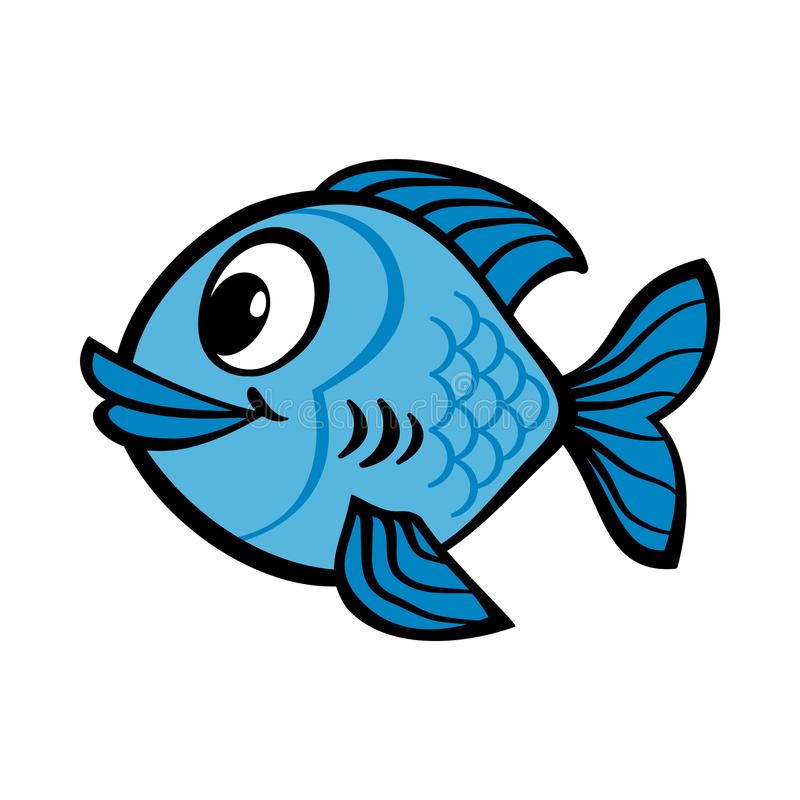 Занимаемся по теме 2 неделя февраля «Мебель»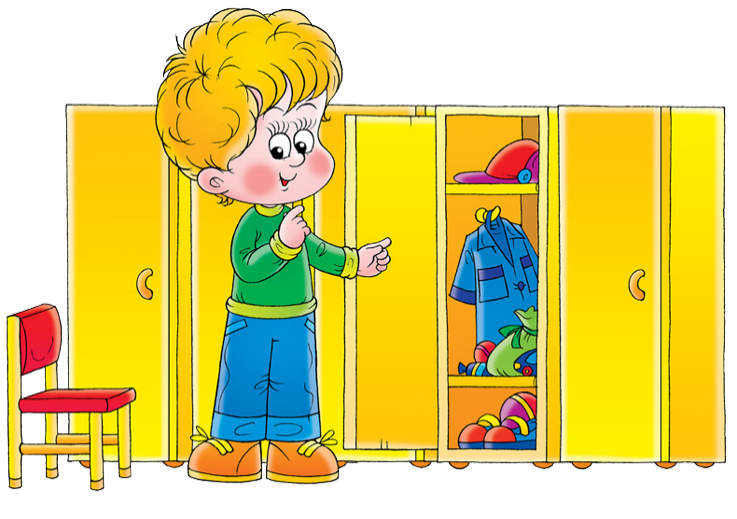 Рекомендации родителям:1.Учите детей называть и показывать предметы мебели. 2.Расскажите, для чего нужны кровать, стол, стул, шкаф.3.Закрепите обобщающее понятие мебель.4.Пальчиковая гимнастика:У стола четыре ножки,Сверху крышка, как ладошка.(Левый кулачок ставится на стол, накрывать сверху ладонью правой руки)Ножки, спинка и сиденье,Вот вам стул на удивленье!(Левая рука с прямой ладонью опирается локтем на стол. Кулачок правой руки прижат к левой ладошке)Занимаемся по теме 3 неделя февраля «Транспорт»Рекомендации родителям:1.Гуляя по улице вместе с ребенком, понаблюдайте за транспортом на улице поселка и города2.Назовите и рассмотрите отдельные части машины: кабина, руль, двери, кузов, колеса, фары3.Закрепите с детьми цвета светофора4.Пальчиковая игра «Транспорт»Будем пальчики сгибать,Будем транспорт называть.Автомобиль и вертолет,Трамвай, метро и самолет.В кулак мы пальцы собирали,И транспорт правильно назвали.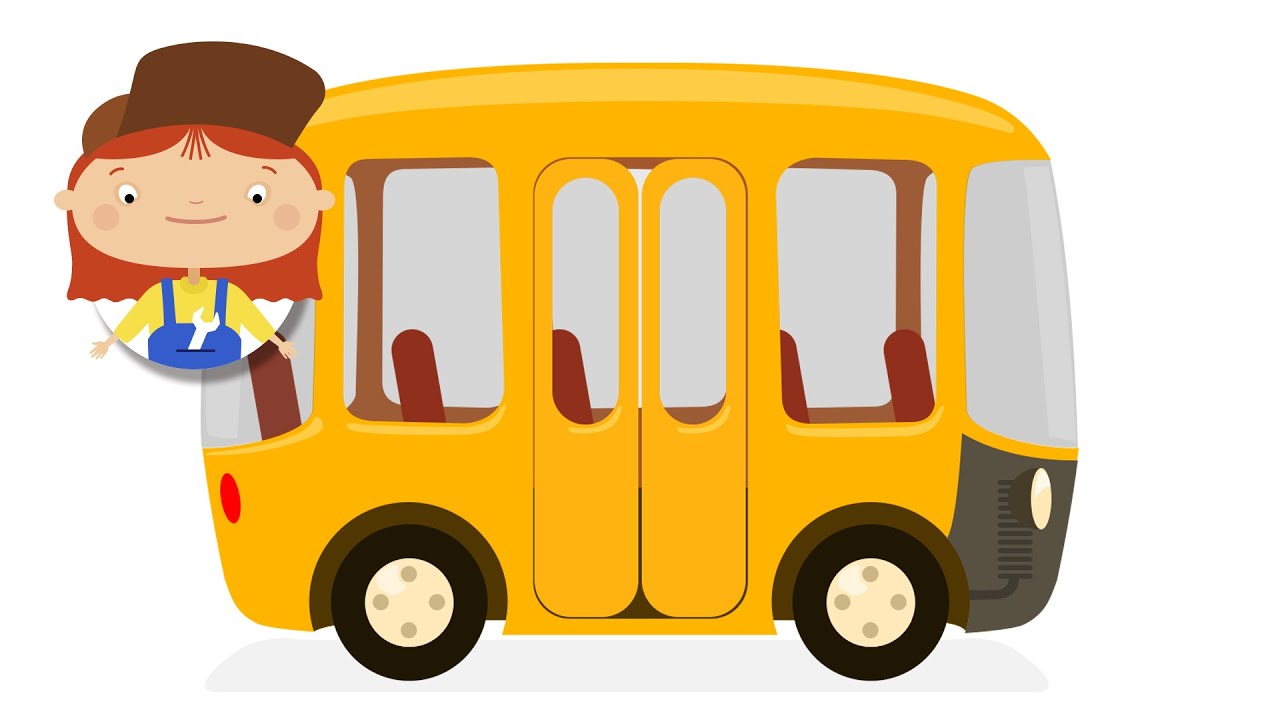 Занимаемся по теме 4 неделя февраля «Туалетные принадлежности»Рекомендации родителям:1.Каждый раз при умывании, объясняйте детям, что умываться очень важно.2.Прочитайте ребенку сказку К.И. Чуковского «Мойдодыр»3.Рассмотрите иллюстрации к сказке К.И. Чуковского «Мойдодыр»4.Выучите потешку:Водичка, водичка умой мое личико.Чтобы глазоньки блестели, чтобы щечки краснели,Чтоб смеялся роток и кусался зубок.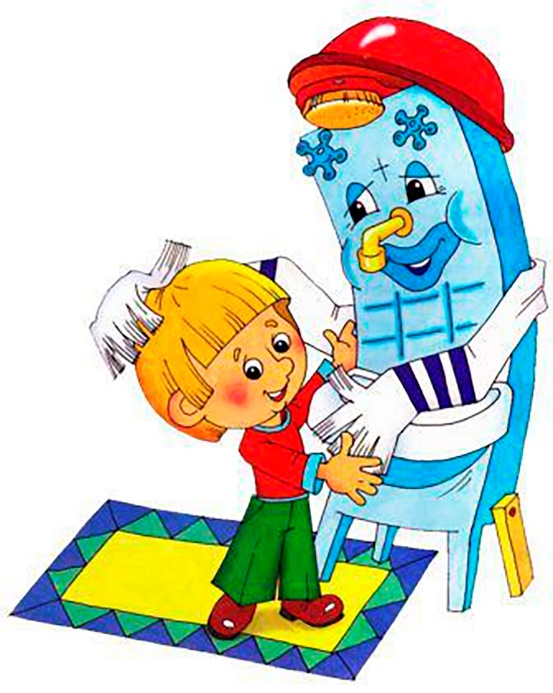 